Европейские математические символыБазовый уровень1) 	Вычислите:2 × 10 + 4 ×  6 =		b) 4 ÷ 2 + 6 ×  1 = 		c) 6 + 4 ×  3 + 1 =d) 7 – 3 ÷ 1 + 2 = 		e) 3 + 4 ÷ 2 + 5 =		f) 60 + 40 ÷ 10 + 20 =2) 	У Кирсти четыре мешка сладостей; У Ангуса два мешка и шесть штук развесных конфет. У Кирсти и Ангуса имеется равное количество сладостей. Сколько сладостей у каждого из них?3) 	Решите следующие уравнения:a) x + 7 = 12				b) y – 17 = 2			c) w + 4 = 4		 	d) 2p = 12				e) 2x + 5 = 13			f) 3k + 19 = 10	g) 8x – 12 = 48			h) 2x – 5 = 13			i) 6x – 7 = 8Средний уровень1) 	Найдите значения:a) 2y3 , если y = 4			b) 5m3, если m = 4	c) s3 + s2 , если s = 5			d) 3r4 , если r =2 e) 4p5, если p = 10 			f) 4a7 – 3a7, если a = 2 2) 	Решите следующие уравнения:a) 2x + 7 = 13				b) 3k – 21 = 21		c) 9x + 8 = 89d) 2x + 1 = x + 7			e) 4x + 4 = x + 19		f) 10p + 8p = 6g) 2(x + 1) = 10			h) 3(2x + 8) = 30		i) 5(5x – 1) = 20	j) x + 3 = 9				k) x – 2 = 1			l) x + 5 = 8			m) 3(k + 2) + 6 = 21			n) 4(2w + 1) – 3 = 17Углубленный уровень1) 	Если x = -9, y = -3 и z = 6, то вычислите значение:a) y2 		b) 2x2 		c) 	d) x2z 		e) xy2 2) 	Решите следующие уравнения:a) 3x + x + 5 = 49		b) 6x – 4 = 1 + 4x 		c) 3x + x – 8 = 27 – 3x 3) 	Запишите уравнение для каждого предложения и решите:а) Число утроено и к нему прибавили 8. В результате получилось 32.b) К числу прибавили 12, после, ответ умножили на 12. В результате получили 288.c) Найдите значение x   	 d) Найдите значение x         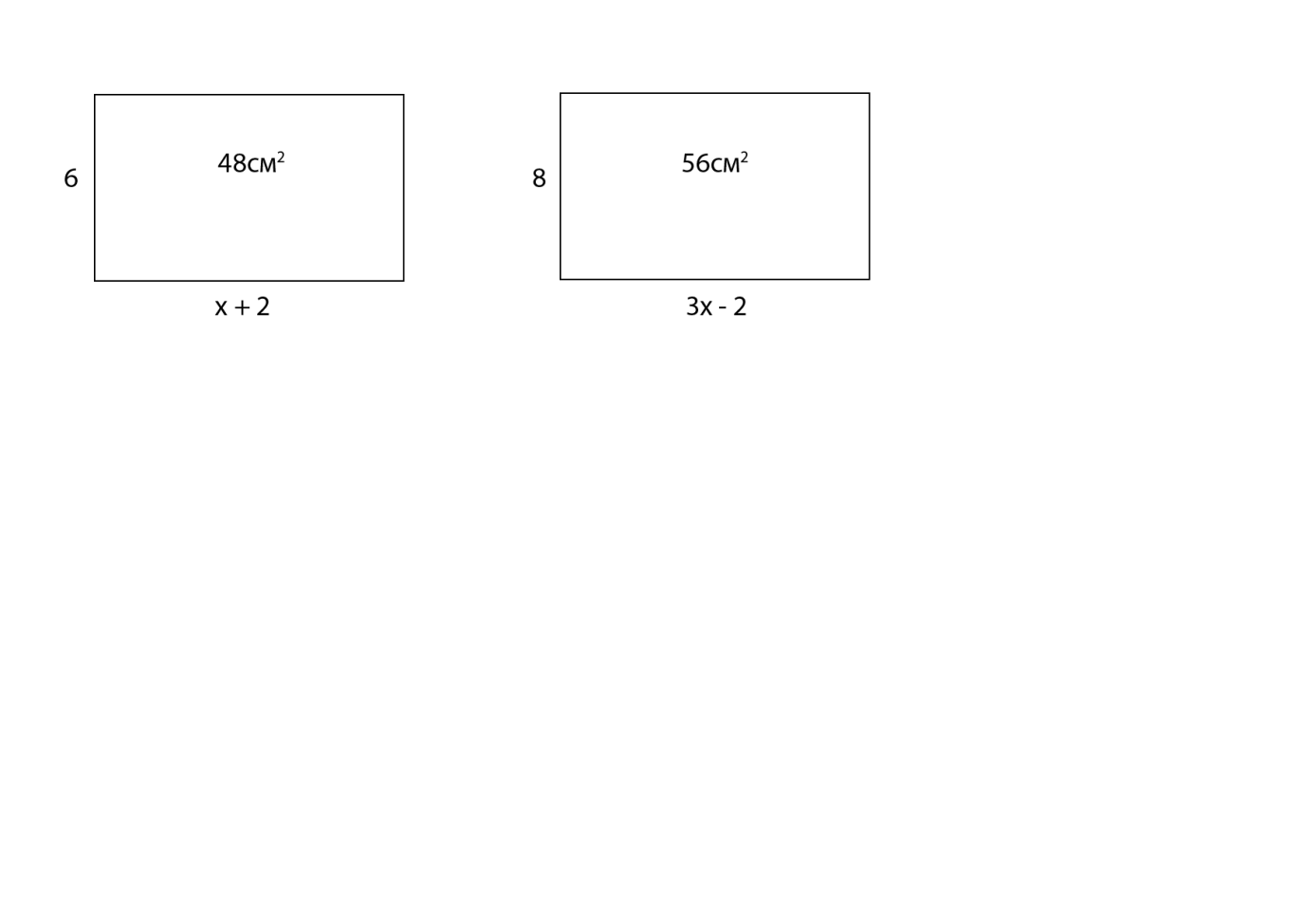 ОтветыБазовый уровень1) 	a) 44		b) 8		c) 19		d) 6		e) 10		f) 842) 	У Кирсти и Ангуса по 12 конфет.3) 	a) x = 5	b) y = 19	c) w = 0	d) p = 6	e) x = 4 f) k = -3	g) x = 7,5 	h) x = 9 	 i) x = 2,5Средний уровень1) 	a) 128		b) 320		c) 150		d) 48		e) 400 000		2) 	a) x = 3 	b) k = 14 	c) x = 9	d) x = 6	e) x = 5  	f) p = g) x = 4 	h) x = 1  	i) x = 1  	j) x = 12	k) x = 12 l) x = 24	m) k = 3  	n) w=2Углубленный уровень1) 	a) 9  		b) 162 		c) -5 		d) 486 		e) -812) 	a) x = 11 	b) x =   	c) x = 53) 	a) x = 8	b) x=12	c) x = 6	d) x = 3